BORDEREAU DE VERSEMENTTAXE D’APPRENTISSAGE 2021Vous avez choisi de soutenir ECAM-EPMI et nous vous en remercions vivement. Pour pouvoir vous envoyer votre reçu libératoire justifiant de votre versement, merci de nous retourner ce formulaire complété par mail à taxe@ecam-epmi.com Nom de votre entreprise : ………………………………………………………………………… Adresse : ……………………………………………………………………………………………… CP : ………………………… Ville : ………………………………………………………………….. N° de SIRET : …………………………………… Nom et prénom du contact : ……………………………………………………………………… Fonction : ……………………………………………………………………………………………. Téléphone : ……………………….. Mail : ……………………………………………….……….. Montant du versement : ……………….€ Modalités de versement :      par CB	     par chèque	  par virement 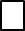 Date du versement :                                 A quel titre avez-vous choisi de soutenir notre école ?  Partenaire/Recrutement/stages/alternance 	 Diplômé ECAM-EPMI  Parent d’élève 	 Fournisseur  Autre : ………………………………………………………………………………………